PA/PTA: MUST BE FILED WITH THE PRINCIPAL PRESIDENTS’ COUNCIL: MUST BE FILED WITH THE SUPERINTENDENTThis report must be completed no more than five school days after the conclusion of each fundraising activity.Please check and complete only one:PA/PTA	School Name:  	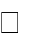 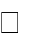 District or Borough:  	Presidents’ Council	District or Borough:  	Fundraising Activity Title:  	Fundraising Activity Date:  	Briefly describe the fundraising activity:Describe the program goals the funds will be used to support: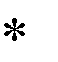 Detailed financial records documenting all income and expenses related to fundraising activities are maintained by the PA/PTA or Presidents’ Council. PA/PTA and Presidents’ Council financial records must be available for inspection by members upon request and reasonable notice, and at a mutually agreeable time.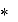 Fundraising Activity ReportFundraising Activity ProfitFundraising Activity ProfitFundraising Activity ProfitFundraising Activity ProfitFundraising Activity ProfitTotal Gross Income – Total Expenses (including all vendor payments) = Fundraising Activity ProfitTotal Gross Income – Total Expenses (including all vendor payments) = Fundraising Activity ProfitTotal Gross Income – Total Expenses (including all vendor payments) = Fundraising Activity ProfitTotal Gross Income – Total Expenses (including all vendor payments) = Fundraising Activity ProfitTotal Gross Income – Total Expenses (including all vendor payments) = Fundraising Activity ProfitTotal Gross Income :$-Total Expenses :$=Fundraising Activity Profit$Date Fundraising Activity Report was distributed to Members:Date Fundraising Activity Report was distributed to Members:Date Fundraising Activity Report was distributed to the Principal/Superintendent:Date Fundraising Activity Report was distributed to the Principal/Superintendent:Prepared By (print):Prepared By (print):President Signature:Date:Treasurer Signature:Date: